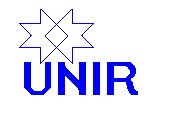 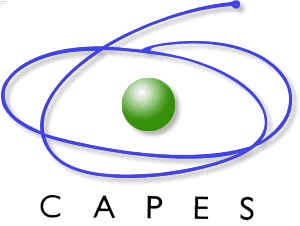 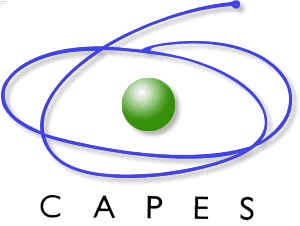 FUNDAÇÃO UNIVERSIDADE FEDERAL DE RONDÔNIA- UNIRPRÓ-REITORIA DE GRADUAÇÃO – PROGRADPROGRAMA DE RESIDÊNCIA PEDAGÓGICAEDITAL 001/2019/PROGRAMA DE RESIDÊNCIA PEDAGÓGICA – ESTÁGIO COMO MEDIADOR NA FORMAÇÃO DA PRÁTICA PROFISSIONAL DOCENTE – UNIR, CAMPUS DE GUAJARÁ-MIRIMRESULTADO DO PROCESSO SELETIVO DE RESIDENTES – UNIRCONFORME EDITAL CAPES N. 06/2018                                                                       Guajará-Mirim, 14 de fevereiro de 2019.Profa. Me. Rosemeire Ferrarezi ValianteOrientadora do DACE do Programa Residência PedagógicaRESIDENTES BOLSISTAS APROVADASESCOLA-CAMPOMaria Djane Ribeiro da Silva BragaEMEIF “Profª Maria Liberty de Freitas”Jéssica Ticiane Rodrigues de FreitasEMEIF “Profª Maria Liberty de Freitas”Leidivina Alves LopesEMEIF “Profª Maria Liberty de Freitas”Kelma Viana PaixãoEMEIF “José Carlos Néri”RESIDENTE SEM BOLSAESCOLA-CAMPOAdriana Reis MartinsEMEIF “Profª Maria Liberty de Freitas”